CONSILIUL JUDETEAN BRAILAAGENDA PRESEDINTE, FRANCISK IULIAN CHIRIAC2022Aprilie 2022Participare sedinte/evenimente: Intalnire delegatie investitori NETANEL Group LTD  - 11.04.2022AGA ADI Dunarea  si Consiliul Director ADI Dunarea – 12.04.2022;Participare conferinta de presa pentru emiterea ordinului de incepere a executiei lucrarilor din cadrul proiectului ”Port Braila -  Lucrari de infrastructura a sectorului Portuar din incinta Bazin Docuri” , Sala Mare a Palatului Administrativ – 12.04.2022Intalnire delegatie Primar Municipiul Chisinau, Republica Moldova – 12.04.2022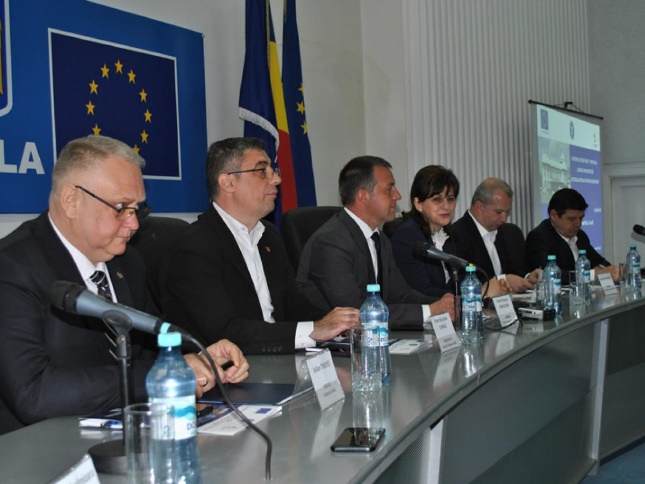 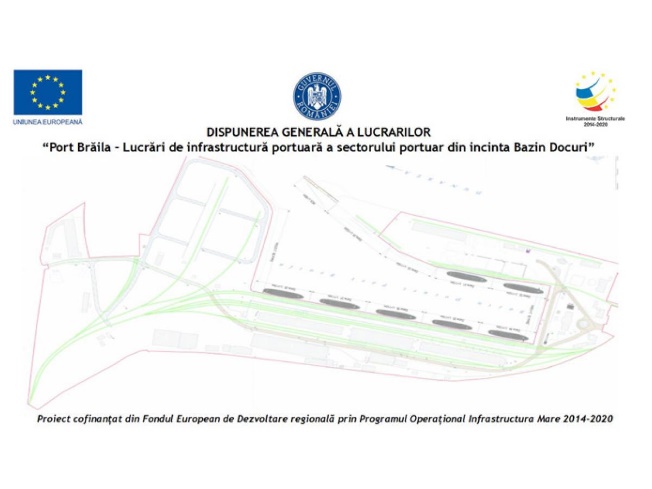 AGA ADI ECO Dunarea – 14.04.2022;